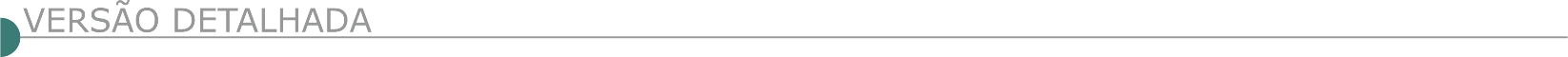 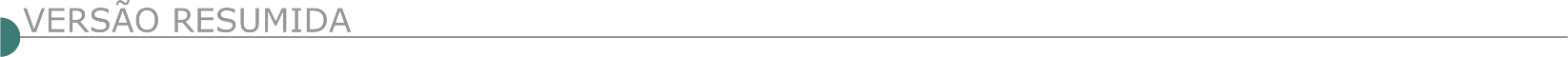   PREFEITURA MUNICIPAL DE ITABIRA - AVISO DE LICITAÇÃO PREGÃO PRESENCIAL PMI/SMA/SUCON Nº 83/2020 PROCESSO LICITATÓRIO PMI/SMA/SUCON Nº 166/2020 Cujo objeto consiste em: Contratação de empresa para execução de serviços de dreno profundo no entorno dos Prédios 4,5e 6 do Campus da UNIFEI, no Município de Itabira/MG. Recebimento dos envelopes de propostas e habilitação: Dia 05/10/2020 às 14h30min horas no Auditório da Prefeitura Municipal de Itabira/MG. O edital poderá ser solicitado através do e-mail: contratositabira@yahoo.com.br.   PREFEITURA MUNICIPAL DE OLIVEIRA AVISO DE EDITAL DO PROCESSO LICITATÓRIO Nº 184/2020 TOMADA DE PREÇOS Nº 015/2020 – MENOR PREÇO GLOBAL. Objeto: contratação de empresa especializada para execução de pavimentação na Rua 7 de Setembro e em parte da Rua Lina Maria Teixeira, conforme edital. Abertura em 13/10/2020, às 13h00min. Edital em www.oliveira.atende.net.    PREFEITURA MUNICIPAL DE UBERLÂNDIA - AVISO DE LICITAÇÃO RDC ELETRÔNICO Nº 637/2020 TIPO "MENOR PREÇO GLOBAL" SECRETARIA MUNICIPAL DE OBRAS - POR MEIO DA DIRETORIA DE COMPRAS Objeto: Seleção e contratação integrada de empresa para ELABORAÇÃO DO PROJETO BÁSICO E EXECUTIVO DE ENGENHARIA E EXECUÇÃO DE OBRAS DE CONSTRUÇÃO DE VIADUTO DA AVENIDA NICOMEDES ALVES DOS SANTOS SOBRE A AVENIDA VINHEDOS EM UBERLÂNDIA/MG. Os documentos que integram o edital serão disponibilizados somente no site de licitações da Prefeitura Municipal de Uberlândia, no endereço eletrônico www.uberlandia.mg.gov.br e no Comprasnet http://www.comprasgovernamentais.gov.br. A sessão pública na Internet para recebimento das Propostas estará aberta até as 09:00 horas do dia 11/11/2020, no endereço www.comprasgovernamentais.gov.br. 
ÓRGÃO LICITANTE: SMOBI  EDITAL: PREGÃO ELETRÔNICO SMOBI 024/2020 PROCESSO Nº 01-059.628/20-92Endereço: Rua dos Guajajaras, 1107 – 12° andar - Centro, Belo Horizonte - MG, 30180-105Informações: Telefone: (31) 3277-8102 - (31) 3277-5020Sites: www.licitacoes.caixa.gov.br e www.pbh.gov.br E-mail cpl.sudecap@pbh.gov.br Endereço: Rua dos Guajajaras, 1107 – 12° andar - Centro, Belo Horizonte - MG, 30180-105Informações: Telefone: (31) 3277-8102 - (31) 3277-5020Sites: www.licitacoes.caixa.gov.br e www.pbh.gov.br E-mail cpl.sudecap@pbh.gov.br OBJETO: EXECUÇÃO DE SERVIÇOS COMUNS DE ENGENHARIA PARA CONTENÇÃO EM GABIÃO NA MARGEM DO CÓRREGO CERCADINHO, NO FINAL DA RUA DAS QUARESMEIRAS PRÓXIMO AO Nº 19 – BAIRRO MARAJÓ, COM O FORNECIMENTO DE MATERIAIS, INSUMOS E MÃO DE OBRA, CONFORME ESPECIFICAÇÕES E QUANTIDADES CONTIDAS NOS ANEXOS DESTE EDITAL.DATAS: Credenciamento: até às 8h do dia 14/10/2020; Lançamento de proposta comercial e documentação de habilitação: até às 8h30min do dia 14/10/2020; Abertura da sessão pública de lances: às 10h do dia 14/10/2020. Prazo de execução: 100 dias.VALORESVALORESValor Estimado da ObraCapital Social Igual ou Superior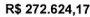 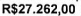 CAPACIDADE TÉCNICA: 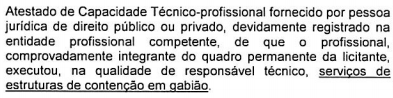 CAPACIDADE TÉCNICA: CAPACIDADE OPERACIONAL: 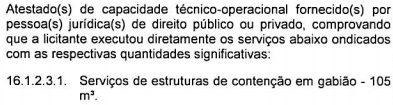 CAPACIDADE OPERACIONAL: ÍNDICES ECONÔMICOS: 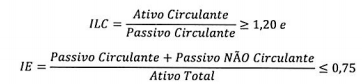 ÍNDICES ECONÔMICOS: OBSERVAÇÕES: - Consórcio: Vedada. Visita: Conforme edital. O pregão eletrônico será realizado em sessão pública por meio da INTERNET. A disputa inicialmente se dará por 10 minutos, período em que os licitantes deverão fazer lances competitivos. Não havendo novos lances, o sistema encerrará a disputa, podendo o pregoeiro reiniciar a etapa de início de lances. Se houver lances nos últimos dois minutos, o sistema prorrogará automaticamente por mais dois minutos. Para participar do pregão eletrônico, os interessados deverão providenciar o cadastramento no Portal de Compras “Licitações CAIXA”. O edital poderá ser obtido pelos interessados através dos “sites” www.licitacoes.caixa.gov.br e www.pbh.gov.br. Mais informações também poderão ser obtidas através do e-mail indicado no Edital. ATENÇÃO ÀS NOVAS REGRAS, TRAZIDAS PELO DECRETO MUNICIPAL Nº 17.317/2020 E INSERÇÃO DOS DOCUMENTOS DE HABILITAÇÃO NO SISTEMA DO PORTAL DA CAIXA ECONÔMICA FEDERAL CONCOMITANTEMENTE À INSERÇÃO DA PROPOSTA, ANTERIORES AO INÍCIO DA SESSÃO PÚBLICA Clique aqui para obter informações do edital. OBSERVAÇÕES: - Consórcio: Vedada. Visita: Conforme edital. O pregão eletrônico será realizado em sessão pública por meio da INTERNET. A disputa inicialmente se dará por 10 minutos, período em que os licitantes deverão fazer lances competitivos. Não havendo novos lances, o sistema encerrará a disputa, podendo o pregoeiro reiniciar a etapa de início de lances. Se houver lances nos últimos dois minutos, o sistema prorrogará automaticamente por mais dois minutos. Para participar do pregão eletrônico, os interessados deverão providenciar o cadastramento no Portal de Compras “Licitações CAIXA”. O edital poderá ser obtido pelos interessados através dos “sites” www.licitacoes.caixa.gov.br e www.pbh.gov.br. Mais informações também poderão ser obtidas através do e-mail indicado no Edital. ATENÇÃO ÀS NOVAS REGRAS, TRAZIDAS PELO DECRETO MUNICIPAL Nº 17.317/2020 E INSERÇÃO DOS DOCUMENTOS DE HABILITAÇÃO NO SISTEMA DO PORTAL DA CAIXA ECONÔMICA FEDERAL CONCOMITANTEMENTE À INSERÇÃO DA PROPOSTA, ANTERIORES AO INÍCIO DA SESSÃO PÚBLICA Clique aqui para obter informações do edital. ÓRGÃO LICITANTE: SUPERINTENDÊNCIA DE DESENVOLVIMENTO DA CAPITAL – SUDECAPÓRGÃO LICITANTE: SUPERINTENDÊNCIA DE DESENVOLVIMENTO DA CAPITAL – SUDECAPEDITAL: PREGÃO ELETRÔNICO SP 028/2020 PROCESSO Nº 01-664.602/20-48Endereço: Rua dos Guajajaras, 1107 – 12° andar - Centro, Belo Horizonte - MG, 30180-105Informações: Telefone: (31) 3277-8102 - (31) 3277-5020Sites: www.licitacoes.caixa.gov.br e www.pbh.gov.br Endereço: Rua dos Guajajaras, 1107 – 12° andar - Centro, Belo Horizonte - MG, 30180-105Informações: Telefone: (31) 3277-8102 - (31) 3277-5020Sites: www.licitacoes.caixa.gov.br e www.pbh.gov.br Endereço: Rua dos Guajajaras, 1107 – 12° andar - Centro, Belo Horizonte - MG, 30180-105Informações: Telefone: (31) 3277-8102 - (31) 3277-5020Sites: www.licitacoes.caixa.gov.br e www.pbh.gov.br OBJETO: Tipo Menor Preço.Contratação de empresa para prestação de serviços de locação de veículos, máquinas e equipamentos, incluindo a operação, materiais de consumo, manutenção e demais materiais necessários ao completo desempenho dos serviços para atendimento das demandas das Gerências Regionais de Manutenção da SUDECAP, conforme especificações e quantidades contidas nos anexos deste Edital. A licitação será dividida em 03(três) lotes, a saber:LOTE 1 – Gerência Regional de Manutenção Barreiro, Noroeste e OesteLOTE 2 – Gerência Regional de Manutenção Centro-Sul, Leste e NordesteLOTE 3 - Gerência Regional de Manutenção Norte, Pampulha e Venda NovaDATAS: A licitação será dividida em 03(três) lotes, a saber: LOTE 1 – Gerência Regional de Manutenção Barreiro, Noroeste e Oeste Credenciamento: até às 8h do dia 08/10/2020; Lançamento de proposta comercial e documentação de habilitação: até às 8h30min do dia 08/10/2020; Abertura da sessão pública de lances: às 10h do dia 08/10/2020.LOTE 2 – Gerência Regional de Manutenção Centro- -Sul, Leste e Nordeste Credenciamento: até às 8h do dia 08/10/2020; Lançamento de proposta comercial e documentação de habilitação: até às 8h30min do dia 09/10/2020; Abertura da sessão pública de lances: às 10h do dia 09/10/2020.LOTE 3 - Gerência Regional de Manutenção Norte, Pampulha e Venda Nova Credenciamento: até às 8h do dia 08/10/2020; Lançamento de proposta comercial e documentação de habilitação: até às 8h30min do dia 09/10/2020; Abertura da sessão pública de lances: às 15h do dia 09/10/2020.DATAS: A licitação será dividida em 03(três) lotes, a saber: LOTE 1 – Gerência Regional de Manutenção Barreiro, Noroeste e Oeste Credenciamento: até às 8h do dia 08/10/2020; Lançamento de proposta comercial e documentação de habilitação: até às 8h30min do dia 08/10/2020; Abertura da sessão pública de lances: às 10h do dia 08/10/2020.LOTE 2 – Gerência Regional de Manutenção Centro- -Sul, Leste e Nordeste Credenciamento: até às 8h do dia 08/10/2020; Lançamento de proposta comercial e documentação de habilitação: até às 8h30min do dia 09/10/2020; Abertura da sessão pública de lances: às 10h do dia 09/10/2020.LOTE 3 - Gerência Regional de Manutenção Norte, Pampulha e Venda Nova Credenciamento: até às 8h do dia 08/10/2020; Lançamento de proposta comercial e documentação de habilitação: até às 8h30min do dia 09/10/2020; Abertura da sessão pública de lances: às 15h do dia 09/10/2020.VALORESVALORESValor Estimado da ObraCapital Social Igual ou Superior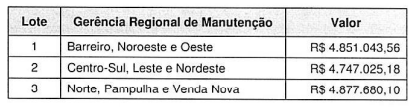 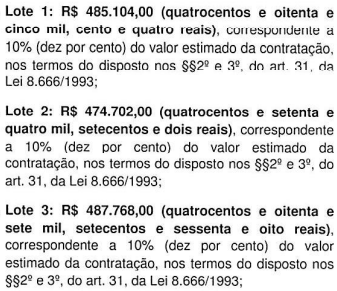 CAPACIDADE TÉCNICA: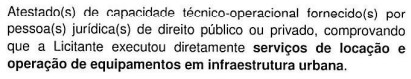 CAPACIDADE TÉCNICA:CAPACIDADE OPERACIONAL: CAPACIDADE OPERACIONAL: ÍNDICES ECONÔMICOS: 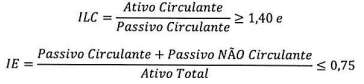 ÍNDICES ECONÔMICOS: OBSERVAÇÕES: O pregão eletrônico será realizado em sessão pública por meio da INTERNET. A disputa inicialmente se dará por 10 minutos, período em que os licitantes deverão fazer lances competitivos. Não havendo novos lances, o sistema encerrará a disputa, podendo o pregoeiro reiniciar a etapa de início de lances. Se houver lances nos últimos dois minutos, o sistema prorrogará automaticamente por mais dois minutos. Para participar do pregão eletrônico, os interessados deverão providenciar o cadastramento no Portal de Compras “Licitações CAIXA”. O edital poderá ser obtido pelos interessados através dos “sites” www.licitacoes.caixa. gov.br e www.pbh.gov.br. ATENÇÃO ÀS NOVAS REGRAS, TRAZIDAS PELO DECRETO MUNICIPAL Nº 17.317/2020 E INSERÇÃO DOS DOCUMENTOS DE HABILITAÇÃO NO SISTEMA DO PORTAL DA CAIXA ECONÔMICA FEDERAL CONCOMITANTEMENTE À INSERÇÃO DA PROPOSTA, ANTERIORES AO INÍCIO DA SESSÃO PÚBLICA. https://prefeitura.pbh.gov.br/sudecap/licitacao/pregao-eletronico-028-2020 OBSERVAÇÕES: O pregão eletrônico será realizado em sessão pública por meio da INTERNET. A disputa inicialmente se dará por 10 minutos, período em que os licitantes deverão fazer lances competitivos. Não havendo novos lances, o sistema encerrará a disputa, podendo o pregoeiro reiniciar a etapa de início de lances. Se houver lances nos últimos dois minutos, o sistema prorrogará automaticamente por mais dois minutos. Para participar do pregão eletrônico, os interessados deverão providenciar o cadastramento no Portal de Compras “Licitações CAIXA”. O edital poderá ser obtido pelos interessados através dos “sites” www.licitacoes.caixa. gov.br e www.pbh.gov.br. ATENÇÃO ÀS NOVAS REGRAS, TRAZIDAS PELO DECRETO MUNICIPAL Nº 17.317/2020 E INSERÇÃO DOS DOCUMENTOS DE HABILITAÇÃO NO SISTEMA DO PORTAL DA CAIXA ECONÔMICA FEDERAL CONCOMITANTEMENTE À INSERÇÃO DA PROPOSTA, ANTERIORES AO INÍCIO DA SESSÃO PÚBLICA. https://prefeitura.pbh.gov.br/sudecap/licitacao/pregao-eletronico-028-2020 ÓRGÃO LICITANTE: COPASA-MG EDITAL: LICITAÇÃO Nº CPLI. 1120200092Endereço: Rua Carangola, 606, térreo, bairro Santo Antônio, Belo Horizonte/MG.Informações: Telefone: (31) 3250-1618/1619. Fax: (31) 3250-1670/1317. E-mail: cpli@copasa.com.br. Endereço: Rua Carangola, 606, térreo, bairro Santo Antônio, Belo Horizonte/MG.Informações: Telefone: (31) 3250-1618/1619. Fax: (31) 3250-1670/1317. E-mail: cpli@copasa.com.br. OBJETO: EXECUÇÃO, COM FORNECIMENTO PARCIAL DE MATERIAIS DAS OBRAS E SERVIÇOS DE PADRONIZAÇÃO DAS LIGAÇÕES PREDIAIS DO SISTEMA DE ABASTE- CIMENTO DE ÁGUA DE BELO ORIENTE E LOCALIDADES DE PERPÉTUO SOCORRO E SÃO SEBASTIÃO DE BRAÚNAS/ MG. DATAS: Entrega: 20/10/2020, até às 08:30.Abertura: 20/10/2020, às 08:30.OBSERVAÇÕES: Mais informações e o caderno de licitação poderão ser obtidos, gratuitamente, através de download no endereço: www.copasa.com.br (link: licitações e contratos/licitações, pesquisar pelo número da licitação), a partir do dia 26/09/2020. ÓRGÃO LICITANTE: COPASA-MG EDITAL: LICITAÇÃO Nº CPLI. 1120200094Endereço: Rua Carangola, 606, térreo, bairro Santo Antônio, Belo Horizonte/MG.Informações: Telefone: (31) 3250-1618/1619. Fax: (31) 3250-1670/1317. E-mail: cpli@copasa.com.br. Endereço: Rua Carangola, 606, térreo, bairro Santo Antônio, Belo Horizonte/MG.Informações: Telefone: (31) 3250-1618/1619. Fax: (31) 3250-1670/1317. E-mail: cpli@copasa.com.br. OBJETO: EXECUÇÃO, COM FORNECIMENTO PARCIAL DE MATERIAIS, DAS OBRAS E SERVIÇOS DE CRESCIMENTO VEGETATIVO, MANUTENÇÃO E MELHORIAS OPERACIONAIS DE ÁGUA EM LIGAÇÕES PREDIAIS E REDES MENORES QUE DN 200, NA ÁREA DE ABRANGÊNCIA DA GERÊNCIA REGIONAL METROPOLITANA LESTE - GRML, INCLUINDO VILAS E FAVELAS. DATAS: Entrega: 21/10/2020, até às 08:30.Abertura: 21/10/2020, às 08:30.Prazo de execução: 12 meses.VALORESVALORESVALORESVALORESValor Estimado da ObraCapital Social Igual ou SuperiorGarantia de PropostaValor do EditalR$ 19.781.673,73.R$ -R$ -R$ -CAPACIDADE TÉCNICA: a) Rede de água com diâmetro igual ou superior a 50 mm ou rede de esgoto com diâmetro igual ou superior a 150 mm;b) Ligação predial de água;c) Correção de vazamento de água ou construção de rede de água;CAPACIDADE TÉCNICA: a) Rede de água com diâmetro igual ou superior a 50 mm ou rede de esgoto com diâmetro igual ou superior a 150 mm;b) Ligação predial de água;c) Correção de vazamento de água ou construção de rede de água;CAPACIDADE TÉCNICA: a) Rede de água com diâmetro igual ou superior a 50 mm ou rede de esgoto com diâmetro igual ou superior a 150 mm;b) Ligação predial de água;c) Correção de vazamento de água ou construção de rede de água;CAPACIDADE TÉCNICA: a) Rede de água com diâmetro igual ou superior a 50 mm ou rede de esgoto com diâmetro igual ou superior a 150 mm;b) Ligação predial de água;c) Correção de vazamento de água ou construção de rede de água;CAPACIDADE OPERACIONAL: a) Rede de água com diâmetro igual ou superior a 50 mm e com extensão igual ou superior a 19.200 m, ou rede de esgoto com diâmetro igual ou superior a 150 mm e com extensão igual ou superior a 19.200 m;b) Rede de água com tubulação de PVC e/ou ferro fundido e/ou aço e/ou concreto, com diâmetro igual ou superior a 100 mm e com extensão igual ou superior a 2.300 m ou rede de esgoto com diâmetro igual ou superior a 150 mm e com extensão igual ou superior a 2.300 metros;c) Ligação predial de água com quantidade igual ou superior a 2.500 unidades, sendo que cada unidade de ligação predial de água corresponde 1,5 (um e meio) m de montagem de ligação predial de água;d) Correção de vazamentos de água em rede e/ou ramal, em pista e/ou passeio, em qualquer diâmetro, com quantidade igual ou superior a 12.700 um ou rede de água com diâmetro igual ou superior a 50 mm e com extensão igual ou superior a 25.400 m;e) Pavimento asfáltico (CBUQ e/ou PMF), com quantidade igual ou superior a 14.900 m²;f) Supressão de ligação, com quantidade igual ou superior a 2.800 unidades.CAPACIDADE OPERACIONAL: a) Rede de água com diâmetro igual ou superior a 50 mm e com extensão igual ou superior a 19.200 m, ou rede de esgoto com diâmetro igual ou superior a 150 mm e com extensão igual ou superior a 19.200 m;b) Rede de água com tubulação de PVC e/ou ferro fundido e/ou aço e/ou concreto, com diâmetro igual ou superior a 100 mm e com extensão igual ou superior a 2.300 m ou rede de esgoto com diâmetro igual ou superior a 150 mm e com extensão igual ou superior a 2.300 metros;c) Ligação predial de água com quantidade igual ou superior a 2.500 unidades, sendo que cada unidade de ligação predial de água corresponde 1,5 (um e meio) m de montagem de ligação predial de água;d) Correção de vazamentos de água em rede e/ou ramal, em pista e/ou passeio, em qualquer diâmetro, com quantidade igual ou superior a 12.700 um ou rede de água com diâmetro igual ou superior a 50 mm e com extensão igual ou superior a 25.400 m;e) Pavimento asfáltico (CBUQ e/ou PMF), com quantidade igual ou superior a 14.900 m²;f) Supressão de ligação, com quantidade igual ou superior a 2.800 unidades.CAPACIDADE OPERACIONAL: a) Rede de água com diâmetro igual ou superior a 50 mm e com extensão igual ou superior a 19.200 m, ou rede de esgoto com diâmetro igual ou superior a 150 mm e com extensão igual ou superior a 19.200 m;b) Rede de água com tubulação de PVC e/ou ferro fundido e/ou aço e/ou concreto, com diâmetro igual ou superior a 100 mm e com extensão igual ou superior a 2.300 m ou rede de esgoto com diâmetro igual ou superior a 150 mm e com extensão igual ou superior a 2.300 metros;c) Ligação predial de água com quantidade igual ou superior a 2.500 unidades, sendo que cada unidade de ligação predial de água corresponde 1,5 (um e meio) m de montagem de ligação predial de água;d) Correção de vazamentos de água em rede e/ou ramal, em pista e/ou passeio, em qualquer diâmetro, com quantidade igual ou superior a 12.700 um ou rede de água com diâmetro igual ou superior a 50 mm e com extensão igual ou superior a 25.400 m;e) Pavimento asfáltico (CBUQ e/ou PMF), com quantidade igual ou superior a 14.900 m²;f) Supressão de ligação, com quantidade igual ou superior a 2.800 unidades.CAPACIDADE OPERACIONAL: a) Rede de água com diâmetro igual ou superior a 50 mm e com extensão igual ou superior a 19.200 m, ou rede de esgoto com diâmetro igual ou superior a 150 mm e com extensão igual ou superior a 19.200 m;b) Rede de água com tubulação de PVC e/ou ferro fundido e/ou aço e/ou concreto, com diâmetro igual ou superior a 100 mm e com extensão igual ou superior a 2.300 m ou rede de esgoto com diâmetro igual ou superior a 150 mm e com extensão igual ou superior a 2.300 metros;c) Ligação predial de água com quantidade igual ou superior a 2.500 unidades, sendo que cada unidade de ligação predial de água corresponde 1,5 (um e meio) m de montagem de ligação predial de água;d) Correção de vazamentos de água em rede e/ou ramal, em pista e/ou passeio, em qualquer diâmetro, com quantidade igual ou superior a 12.700 um ou rede de água com diâmetro igual ou superior a 50 mm e com extensão igual ou superior a 25.400 m;e) Pavimento asfáltico (CBUQ e/ou PMF), com quantidade igual ou superior a 14.900 m²;f) Supressão de ligação, com quantidade igual ou superior a 2.800 unidades.ÍNDICES ECONÔMICOS: ILG – ILC – ISG igual ou maior (≥) a 1,0ÍNDICES ECONÔMICOS: ILG – ILC – ISG igual ou maior (≥) a 1,0ÍNDICES ECONÔMICOS: ILG – ILC – ISG igual ou maior (≥) a 1,0ÍNDICES ECONÔMICOS: ILG – ILC – ISG igual ou maior (≥) a 1,0OBSERVAÇÕES: - Consórcio: Conforme edital. Visita: Sr. Kenny Maurício Rosa ou outro empregado da COPASA MG, do dia 25 de setembro de 2020 ao dia 20 de outubro de 2020. O agendamento da visita poderá ser feito pelo e-mail: Kenny.rosa@copasa.com.br ou pelo telefone (31)3649-6094/(31)99707-9385. A visita será realizada na Rua: Álvaro Teixeira da Costa, n°: 333, Bairro Camelos, Cidade Santa Luzia / MG. Clique aqui para obter informações do edital.OBSERVAÇÕES: - Consórcio: Conforme edital. Visita: Sr. Kenny Maurício Rosa ou outro empregado da COPASA MG, do dia 25 de setembro de 2020 ao dia 20 de outubro de 2020. O agendamento da visita poderá ser feito pelo e-mail: Kenny.rosa@copasa.com.br ou pelo telefone (31)3649-6094/(31)99707-9385. A visita será realizada na Rua: Álvaro Teixeira da Costa, n°: 333, Bairro Camelos, Cidade Santa Luzia / MG. Clique aqui para obter informações do edital.OBSERVAÇÕES: - Consórcio: Conforme edital. Visita: Sr. Kenny Maurício Rosa ou outro empregado da COPASA MG, do dia 25 de setembro de 2020 ao dia 20 de outubro de 2020. O agendamento da visita poderá ser feito pelo e-mail: Kenny.rosa@copasa.com.br ou pelo telefone (31)3649-6094/(31)99707-9385. A visita será realizada na Rua: Álvaro Teixeira da Costa, n°: 333, Bairro Camelos, Cidade Santa Luzia / MG. Clique aqui para obter informações do edital.OBSERVAÇÕES: - Consórcio: Conforme edital. Visita: Sr. Kenny Maurício Rosa ou outro empregado da COPASA MG, do dia 25 de setembro de 2020 ao dia 20 de outubro de 2020. O agendamento da visita poderá ser feito pelo e-mail: Kenny.rosa@copasa.com.br ou pelo telefone (31)3649-6094/(31)99707-9385. A visita será realizada na Rua: Álvaro Teixeira da Costa, n°: 333, Bairro Camelos, Cidade Santa Luzia / MG. Clique aqui para obter informações do edital.ÓRGÃO LICITANTE: COPASA-MG EDITAL: LICITAÇÃO Nº CPLI. 1120200095Endereço: Rua Carangola, 606, térreo, bairro Santo Antônio, Belo Horizonte/MG.Informações: Telefone: (31) 3250-1618/1619. Fax: (31) 3250-1670/1317. E-mail: cpli@copasa.com.br. Endereço: Rua Carangola, 606, térreo, bairro Santo Antônio, Belo Horizonte/MG.Informações: Telefone: (31) 3250-1618/1619. Fax: (31) 3250-1670/1317. E-mail: cpli@copasa.com.br. OBJETO: execução, com fornecimento parcial de materiais, das obras e serviços de implantação do Sistema de Esgotamento Sanitário, da cidade de Felixlândia, bairro Pioneiros / MG. Mais informações e o caderno de licitação poderão ser obtidos, gratuitamente, através de download no endereço: www.copasa.com.br (link: licitações e contratos/licitações, pesquisar pelo número da licitação), a partir do dia 25/09/2020.DATAS: Entrega: 21/10/2020, até às 14:30.Abertura: 21/10/2020, às 14:30.Prazo de execução: 06 meses.VALORESVALORESVALORESVALORESValor Estimado da ObraCapital Social Igual ou SuperiorGarantia de PropostaValor do EditalR$ 588.992,63R$ -R$ -R$ -CAPACIDADE TÉCNICA: a) Rede de esgoto com diâmetro igual ou superior a 150 (cento e cinquenta) mm;b) Estação Elevatória de Esgoto ou de Água com potência igual ou superior a 7 (sete) cv ou vazão igual ou superior a 1,0 (um) l/s.CAPACIDADE TÉCNICA: a) Rede de esgoto com diâmetro igual ou superior a 150 (cento e cinquenta) mm;b) Estação Elevatória de Esgoto ou de Água com potência igual ou superior a 7 (sete) cv ou vazão igual ou superior a 1,0 (um) l/s.CAPACIDADE TÉCNICA: a) Rede de esgoto com diâmetro igual ou superior a 150 (cento e cinquenta) mm;b) Estação Elevatória de Esgoto ou de Água com potência igual ou superior a 7 (sete) cv ou vazão igual ou superior a 1,0 (um) l/s.CAPACIDADE TÉCNICA: a) Rede de esgoto com diâmetro igual ou superior a 150 (cento e cinquenta) mm;b) Estação Elevatória de Esgoto ou de Água com potência igual ou superior a 7 (sete) cv ou vazão igual ou superior a 1,0 (um) l/s.CAPACIDADE OPERACIONAL: a) Rede de esgoto com diâmetro igual ou superior a 150 (cento e cinquenta) mm;b) Estação Elevatória de Esgoto ou de Água com potência igual ou superior a 7 (sete) cv ou vazão igual ou superior a 1,0 (um) l/s.CAPACIDADE OPERACIONAL: a) Rede de esgoto com diâmetro igual ou superior a 150 (cento e cinquenta) mm;b) Estação Elevatória de Esgoto ou de Água com potência igual ou superior a 7 (sete) cv ou vazão igual ou superior a 1,0 (um) l/s.CAPACIDADE OPERACIONAL: a) Rede de esgoto com diâmetro igual ou superior a 150 (cento e cinquenta) mm;b) Estação Elevatória de Esgoto ou de Água com potência igual ou superior a 7 (sete) cv ou vazão igual ou superior a 1,0 (um) l/s.CAPACIDADE OPERACIONAL: a) Rede de esgoto com diâmetro igual ou superior a 150 (cento e cinquenta) mm;b) Estação Elevatória de Esgoto ou de Água com potência igual ou superior a 7 (sete) cv ou vazão igual ou superior a 1,0 (um) l/s.ÍNDICES ECONÔMICOS: ILG – ILC – ISG igual ou maior (≥) a 1,0ÍNDICES ECONÔMICOS: ILG – ILC – ISG igual ou maior (≥) a 1,0ÍNDICES ECONÔMICOS: ILG – ILC – ISG igual ou maior (≥) a 1,0ÍNDICES ECONÔMICOS: ILG – ILC – ISG igual ou maior (≥) a 1,0OBSERVAÇÕES: - Consórcio: Conforme edital. Visita Sr. Adriano Alves Ribeiro ou outro empregado da COPASA MG, do dia 25 de setembro de 2020 ao dia 20 de outubro de 2020. O agendamento da visita poderá ser feito pelo e-mail: adriano.ribeiro@copasa.com.br ou pelo telefone 38-3753-1386 / telefone 38-99982-0331 ou 38-9-99938174. A visita será realizada na Rua Padre Jurandir, nr. 48, Bairro Centro, Cidade Felixlândia / MG. Clique aqui para obter informações do edital.OBSERVAÇÕES: - Consórcio: Conforme edital. Visita Sr. Adriano Alves Ribeiro ou outro empregado da COPASA MG, do dia 25 de setembro de 2020 ao dia 20 de outubro de 2020. O agendamento da visita poderá ser feito pelo e-mail: adriano.ribeiro@copasa.com.br ou pelo telefone 38-3753-1386 / telefone 38-99982-0331 ou 38-9-99938174. A visita será realizada na Rua Padre Jurandir, nr. 48, Bairro Centro, Cidade Felixlândia / MG. Clique aqui para obter informações do edital.OBSERVAÇÕES: - Consórcio: Conforme edital. Visita Sr. Adriano Alves Ribeiro ou outro empregado da COPASA MG, do dia 25 de setembro de 2020 ao dia 20 de outubro de 2020. O agendamento da visita poderá ser feito pelo e-mail: adriano.ribeiro@copasa.com.br ou pelo telefone 38-3753-1386 / telefone 38-99982-0331 ou 38-9-99938174. A visita será realizada na Rua Padre Jurandir, nr. 48, Bairro Centro, Cidade Felixlândia / MG. Clique aqui para obter informações do edital.OBSERVAÇÕES: - Consórcio: Conforme edital. Visita Sr. Adriano Alves Ribeiro ou outro empregado da COPASA MG, do dia 25 de setembro de 2020 ao dia 20 de outubro de 2020. O agendamento da visita poderá ser feito pelo e-mail: adriano.ribeiro@copasa.com.br ou pelo telefone 38-3753-1386 / telefone 38-99982-0331 ou 38-9-99938174. A visita será realizada na Rua Padre Jurandir, nr. 48, Bairro Centro, Cidade Felixlândia / MG. Clique aqui para obter informações do edital.ÓRGÃO LICITANTE: DNITEDITAL: PREGÃO ELETRÔNICO Nº 0357/ 2020-06Endereço: Rua Martim de Carvalho, 635 - 4 Andar - Santo Agostinho - Belo Horizonte – MG CEP: 30.190-094Telefone nº (61) 9 96412290 - http://www.dnit.gov.br - E-mail: pregoeiro.sremg@dnit.gov.br Www.comprasnet.gov.br Endereço: Rua Martim de Carvalho, 635 - 4 Andar - Santo Agostinho - Belo Horizonte – MG CEP: 30.190-094Telefone nº (61) 9 96412290 - http://www.dnit.gov.br - E-mail: pregoeiro.sremg@dnit.gov.br Www.comprasnet.gov.br OBJETO: CONTRATAÇÃO DE EMPRESA PARA EXECUÇÃO DE SERVIÇOS DE MANUTENÇÃO (CONSERVAÇÃO/RECUPERAÇÃO) NA RODOVIA BR-365/MG; SUB-TRECHO: ENTR BR-050(B) (UBERLÂNDIA) - ENTR CONTORNO NORTE DE UBERLÂNDIA (II) SEGMENTO: KM 617,30 AO 625,8; EXTENSÃO: 8,50KM E NA RODOVIA BR-050/MG; SUB-TRECHO: ENTR CONTORNO NORTE DE UBERLÂNDIA - ENTR CONTORNO LESTE DE UBERLÂNDIA; SEGMENTO: KM 65,80 AO 77,20; EXTENSÃO: 11,40KM, SOB A COORDENAÇÃO DA SUPERINTENDÊNCIA REGIONAL DO DNIT NO ESTADO DE MINAS GERAIS, CONFORME CONDIÇÕES, QUANTIDADES E EXIGÊNCIAS ESTABELECIDAS NESTE EDITAL E SEUS ANEXOS.OBJETO: CONTRATAÇÃO DE EMPRESA PARA EXECUÇÃO DE SERVIÇOS DE MANUTENÇÃO (CONSERVAÇÃO/RECUPERAÇÃO) NA RODOVIA BR-365/MG; SUB-TRECHO: ENTR BR-050(B) (UBERLÂNDIA) - ENTR CONTORNO NORTE DE UBERLÂNDIA (II) SEGMENTO: KM 617,30 AO 625,8; EXTENSÃO: 8,50KM E NA RODOVIA BR-050/MG; SUB-TRECHO: ENTR CONTORNO NORTE DE UBERLÂNDIA - ENTR CONTORNO LESTE DE UBERLÂNDIA; SEGMENTO: KM 65,80 AO 77,20; EXTENSÃO: 11,40KM, SOB A COORDENAÇÃO DA SUPERINTENDÊNCIA REGIONAL DO DNIT NO ESTADO DE MINAS GERAIS, CONFORME CONDIÇÕES, QUANTIDADES E EXIGÊNCIAS ESTABELECIDAS NESTE EDITAL E SEUS ANEXOS.OBJETO: CONTRATAÇÃO DE EMPRESA PARA EXECUÇÃO DE SERVIÇOS DE MANUTENÇÃO (CONSERVAÇÃO/RECUPERAÇÃO) NA RODOVIA BR-365/MG; SUB-TRECHO: ENTR BR-050(B) (UBERLÂNDIA) - ENTR CONTORNO NORTE DE UBERLÂNDIA (II) SEGMENTO: KM 617,30 AO 625,8; EXTENSÃO: 8,50KM E NA RODOVIA BR-050/MG; SUB-TRECHO: ENTR CONTORNO NORTE DE UBERLÂNDIA - ENTR CONTORNO LESTE DE UBERLÂNDIA; SEGMENTO: KM 65,80 AO 77,20; EXTENSÃO: 11,40KM, SOB A COORDENAÇÃO DA SUPERINTENDÊNCIA REGIONAL DO DNIT NO ESTADO DE MINAS GERAIS, CONFORME CONDIÇÕES, QUANTIDADES E EXIGÊNCIAS ESTABELECIDAS NESTE EDITAL E SEUS ANEXOS.DATAS:Entrega: 08/10/2020, até ás 10:00.Abertura: 08/10/2020, ás 10:00.Prazo de execução: 730 dias.Visita: conforme edital.DATAS:Entrega: 08/10/2020, até ás 10:00.Abertura: 08/10/2020, ás 10:00.Prazo de execução: 730 dias.Visita: conforme edital.VALORESVALORESVALORESVALORESVALORESValor Estimado da ObraCapital Social Garantia de PropostaGarantia de PropostaValor do EditalR$ 8.497.136,13R$ 849.713,61R$ -CAPACIDADE TÉCNICA: A licitante deverá, obrigatoriamente, apresentar relação dos serviços executados por profissionais de nível superior vinculados permanentemente à empresa e constante do seu Registro/Certidão de inscrição no CREA ou Conselho Profissional competente, em nome do profissional, como Responsável Técnico, comprovados mediante atestados e/ou certidões de capacidade técnica por execução de serviços compatíveis com o objeto da licitação, a seguir relacionados: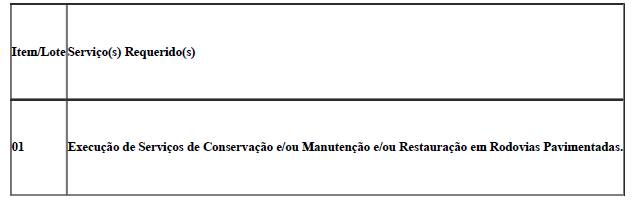 CAPACIDADE TÉCNICA: A licitante deverá, obrigatoriamente, apresentar relação dos serviços executados por profissionais de nível superior vinculados permanentemente à empresa e constante do seu Registro/Certidão de inscrição no CREA ou Conselho Profissional competente, em nome do profissional, como Responsável Técnico, comprovados mediante atestados e/ou certidões de capacidade técnica por execução de serviços compatíveis com o objeto da licitação, a seguir relacionados:CAPACIDADE TÉCNICA: A licitante deverá, obrigatoriamente, apresentar relação dos serviços executados por profissionais de nível superior vinculados permanentemente à empresa e constante do seu Registro/Certidão de inscrição no CREA ou Conselho Profissional competente, em nome do profissional, como Responsável Técnico, comprovados mediante atestados e/ou certidões de capacidade técnica por execução de serviços compatíveis com o objeto da licitação, a seguir relacionados:CAPACIDADE TÉCNICA: A licitante deverá, obrigatoriamente, apresentar relação dos serviços executados por profissionais de nível superior vinculados permanentemente à empresa e constante do seu Registro/Certidão de inscrição no CREA ou Conselho Profissional competente, em nome do profissional, como Responsável Técnico, comprovados mediante atestados e/ou certidões de capacidade técnica por execução de serviços compatíveis com o objeto da licitação, a seguir relacionados:CAPACIDADE TÉCNICA: A licitante deverá, obrigatoriamente, apresentar relação dos serviços executados por profissionais de nível superior vinculados permanentemente à empresa e constante do seu Registro/Certidão de inscrição no CREA ou Conselho Profissional competente, em nome do profissional, como Responsável Técnico, comprovados mediante atestados e/ou certidões de capacidade técnica por execução de serviços compatíveis com o objeto da licitação, a seguir relacionados:CAPACIDADE OPERACIONAL: A licitante (pessoa jurídica) deve ter experiência na execução de serviço de mesmo caráter e de igual complexidade ou superior, comprovadas por intermédio de atestados e/ou certidões de contratos emitidos por pessoas jurídicas de direitos público ou privado, em nome da empresa, conforme critério a seguir: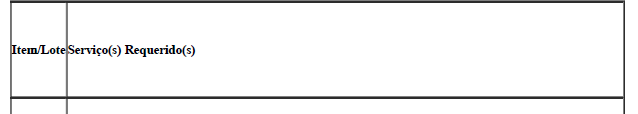 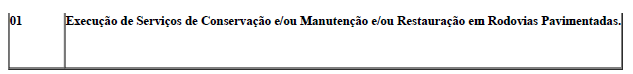 CAPACIDADE OPERACIONAL: A licitante (pessoa jurídica) deve ter experiência na execução de serviço de mesmo caráter e de igual complexidade ou superior, comprovadas por intermédio de atestados e/ou certidões de contratos emitidos por pessoas jurídicas de direitos público ou privado, em nome da empresa, conforme critério a seguir:CAPACIDADE OPERACIONAL: A licitante (pessoa jurídica) deve ter experiência na execução de serviço de mesmo caráter e de igual complexidade ou superior, comprovadas por intermédio de atestados e/ou certidões de contratos emitidos por pessoas jurídicas de direitos público ou privado, em nome da empresa, conforme critério a seguir:CAPACIDADE OPERACIONAL: A licitante (pessoa jurídica) deve ter experiência na execução de serviço de mesmo caráter e de igual complexidade ou superior, comprovadas por intermédio de atestados e/ou certidões de contratos emitidos por pessoas jurídicas de direitos público ou privado, em nome da empresa, conforme critério a seguir:CAPACIDADE OPERACIONAL: A licitante (pessoa jurídica) deve ter experiência na execução de serviço de mesmo caráter e de igual complexidade ou superior, comprovadas por intermédio de atestados e/ou certidões de contratos emitidos por pessoas jurídicas de direitos público ou privado, em nome da empresa, conforme critério a seguir: ÍNDICES ECONÔMICOS: índices de Liquidez Geral (LG), Solvência Geral (SG) e Liquidez Corrente (LC), superiores a 1 (um). ÍNDICES ECONÔMICOS: índices de Liquidez Geral (LG), Solvência Geral (SG) e Liquidez Corrente (LC), superiores a 1 (um). ÍNDICES ECONÔMICOS: índices de Liquidez Geral (LG), Solvência Geral (SG) e Liquidez Corrente (LC), superiores a 1 (um). ÍNDICES ECONÔMICOS: índices de Liquidez Geral (LG), Solvência Geral (SG) e Liquidez Corrente (LC), superiores a 1 (um). ÍNDICES ECONÔMICOS: índices de Liquidez Geral (LG), Solvência Geral (SG) e Liquidez Corrente (LC), superiores a 1 (um).OBSERVAÇÕES: - Consórcio: não. VISTORIA: As visitas técnicas serão realizadas nos dias a serem definidos pela(s) Unidade(s) Local(is) e serão acompanhadas pela equipe da Unidade Local, que certificará(ão) a visita, expedindo o Atestado de Visita e Informações Técnicas. Esse atestado será juntado à Documentação de Habilitação, nos termos do inciso III do Artigo 30, da Lei 8.666/93 de 21/06/93. Quaisquer informações quanto às visitas poderão ser obtidas junto a Superintendência Regional do DNIT no Estado de Minas Gerais, através dos telefones (34)3212-1193 ou (34)3212-0233.  Clique aqui para obter informações do edital. OBSERVAÇÕES: - Consórcio: não. VISTORIA: As visitas técnicas serão realizadas nos dias a serem definidos pela(s) Unidade(s) Local(is) e serão acompanhadas pela equipe da Unidade Local, que certificará(ão) a visita, expedindo o Atestado de Visita e Informações Técnicas. Esse atestado será juntado à Documentação de Habilitação, nos termos do inciso III do Artigo 30, da Lei 8.666/93 de 21/06/93. Quaisquer informações quanto às visitas poderão ser obtidas junto a Superintendência Regional do DNIT no Estado de Minas Gerais, através dos telefones (34)3212-1193 ou (34)3212-0233.  Clique aqui para obter informações do edital. OBSERVAÇÕES: - Consórcio: não. VISTORIA: As visitas técnicas serão realizadas nos dias a serem definidos pela(s) Unidade(s) Local(is) e serão acompanhadas pela equipe da Unidade Local, que certificará(ão) a visita, expedindo o Atestado de Visita e Informações Técnicas. Esse atestado será juntado à Documentação de Habilitação, nos termos do inciso III do Artigo 30, da Lei 8.666/93 de 21/06/93. Quaisquer informações quanto às visitas poderão ser obtidas junto a Superintendência Regional do DNIT no Estado de Minas Gerais, através dos telefones (34)3212-1193 ou (34)3212-0233.  Clique aqui para obter informações do edital. OBSERVAÇÕES: - Consórcio: não. VISTORIA: As visitas técnicas serão realizadas nos dias a serem definidos pela(s) Unidade(s) Local(is) e serão acompanhadas pela equipe da Unidade Local, que certificará(ão) a visita, expedindo o Atestado de Visita e Informações Técnicas. Esse atestado será juntado à Documentação de Habilitação, nos termos do inciso III do Artigo 30, da Lei 8.666/93 de 21/06/93. Quaisquer informações quanto às visitas poderão ser obtidas junto a Superintendência Regional do DNIT no Estado de Minas Gerais, através dos telefones (34)3212-1193 ou (34)3212-0233.  Clique aqui para obter informações do edital. OBSERVAÇÕES: - Consórcio: não. VISTORIA: As visitas técnicas serão realizadas nos dias a serem definidos pela(s) Unidade(s) Local(is) e serão acompanhadas pela equipe da Unidade Local, que certificará(ão) a visita, expedindo o Atestado de Visita e Informações Técnicas. Esse atestado será juntado à Documentação de Habilitação, nos termos do inciso III do Artigo 30, da Lei 8.666/93 de 21/06/93. Quaisquer informações quanto às visitas poderão ser obtidas junto a Superintendência Regional do DNIT no Estado de Minas Gerais, através dos telefones (34)3212-1193 ou (34)3212-0233.  Clique aqui para obter informações do edital. ÓRGÃO LICITANTE: EMPRESA BAIANA DE ÁGUAS E SANEAMENTO S.A.  – EMBASA – SEC. DE INFR. HÍDRICA E SANEAMENTOEDITAL: AVISO DA LICITAÇÃO Nº 139/20Endereço: 4th - Atenue, 420 - Centro Administrativo da Bahia, Salvador - BA, 41745-002Edifício Sede da EMBASA - Centro Administrativo da Bahia. Informações complementares através dos Telefones: (71) 3372-4764/4756 ou pelo e-mail: plc.esclarecimentos@embasa.ba.gov.br - http://diarios.egba.ba.gov.br/html/_DODia/DO_frm0.html. Endereço: 4th - Atenue, 420 - Centro Administrativo da Bahia, Salvador - BA, 41745-002Edifício Sede da EMBASA - Centro Administrativo da Bahia. Informações complementares através dos Telefones: (71) 3372-4764/4756 ou pelo e-mail: plc.esclarecimentos@embasa.ba.gov.br - http://diarios.egba.ba.gov.br/html/_DODia/DO_frm0.html. OBJETO: INTEGRAÇÃO DO SISTEMA LOCAL DE ESGOTAMENTO SANITÁRIO DO RESIDENCIAL JARDIM EMBIRA AO SISTEMA DE ESGOTAMENTO SANITÁRIO DE CRUZ DAS ALMAS.DATAS: Entrega: 20/10/2020, até às 14:00Abertura: 20/10/2020, às 14:00Recursos Financeiros: Próprios. O Edital e seus anexos encontram-se disponíveis para download no site http://www.licitacoes-e.com.br/. (Licitação BB nº: 836150). O cadastro da proposta deverá ser feito no site http://www.licitacoes-e.com.br/, antes da abertura da sessão pública. Informações através do e-mail: mailto:plc.esclarecimentos@embasa.ba.gov.br ou por telefone: (71) 3372-4756/4764. 